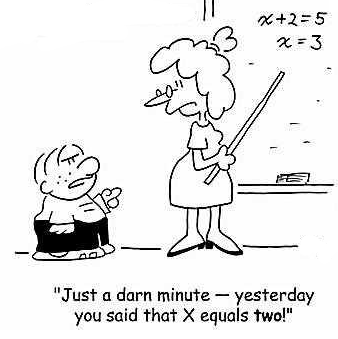 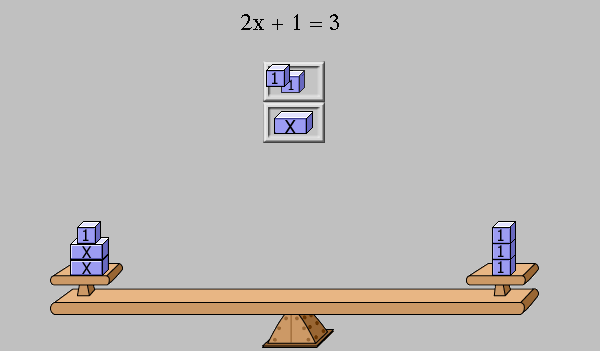 Objective: To demonstrate and communicate an understanding of solving a multi-step equation visually and algebraically.  How to do it: Choose a linear equation that requires at least 3 steps to solve for the unknown.Represent the equation using a balance scale and algebraically. Create a 90-second video communicating how to solve your 3-step algebra problemShow the step-by-step solution to the problem using BOTH a balance scale and using algebra.Rough Draft:The rough draft will be on the loose-leaf paper and just be a sketch of what your final copy will look like.  It must also contain a script for you video explanation for solving your problem! All work should be completed by this date.	Due Date: ________________Final Copy:For the good copy an 11 x 14 sheet of paper will be provided. Your video should run through the process of solving the problem both algebraically and using a balance.  The video must be a MAXIMUM of 90 seconds long and clearly show how to solve an algebraic problem stepwise.  Please take this as an opportunity to be as CREATIVE as possible.Your video should be posted on YouTube and the URL sent to your teacher before the Due Date!	Due Date: ________________Solution with a Balanced Scale should include the following:A legend providedEquation shown using a balance scaleEquation shown using balance scale after the first step to solvingEquation shown using balance scale after the second step to solvingEquation shown using balance scale after the second step to solving (Note: This should be the answer_Solution solved Algebraically should include the following:Full equationSteps solved stepwise with the correct answerAn explanation of each stepCommon mistakes students make when solving algebra problemsFinal answer boxedPerformance-Based Assessment:Optional Template – Use Landscape Format Criterion B: Investigating PatternsCriterion B: Investigating PatternsCriterion B: Investigating PatternsCriterion B: Investigating PatternsBeginning (1-2)Developing (3-4)Accomplished (5-6)Exemplary (7-8)I am able to:apply, with teacher support, mathematical problem-solving techniques to discover simple patterns state predictions consistent with patterns. I am able to:apply mathematical problem-solving techniques to discover simple patterns suggest general rules consistent with findings. I am able to:select and apply mathematical problem-solving techniques to discover complex patterns describe patterns as general rules consistent with findings verify the validity of these general rules. I am able to:select and apply mathematical problem-solving techniques to discover complex patterns describe patterns as general rules consistent with correct findings prove, or verify and justify, these general rules. Criterion C: CommunicatingCriterion C: CommunicatingCriterion C: CommunicatingCriterion C: CommunicatingBeginning (1-2)Developing (3-4)Accomplished (5-6)Exemplary (7-8)I am able to:use limited mathematical language use limited forms of mathematical representation to present information communicate through lines of reasoning that are difficult to interpret. Few to no titles usedSection unclearDiagrams unclearLittle to no use of colourVideo is not creative and engagingI am able to:use some appropriate mathematical language use appropriate forms of mathematical representation to present information adequately communicate through lines of reasoning that are complete adequately organize information using a logical structure. Some title missingSome sections unclearDiagrams do not standoutColour used but is not effective in making the connections memorableVideo is somewhat creative and engagingI am able to:usually use appropriate mathematical language usually use appropriate forms of mathematical representation to present information correctly usually move between different forms of mathematical representation communicate through lines of reasoning that are complete and coherentpresent work that is usually organized using a logical structure.Most titles includedSection made clearDiagrams are clearColour coding for the components or steps is clear will only minorVideo is both creative and engagingI am able to:consistently use appropriate mathematical language use appropriate forms of mathematical representation to consistently present information correctly move effectively between different forms of mathematical representation communicate through lines of reasoning that are complete, coherent and concise present work that is consistently organized using a logical structure.Clear titles and sectionsLogical flowDiagrams stand outThe use of colour is effective in making the connections memorableVideo is both extremely creative and extremely engagingPROBLEM…PROBLEM…Balance Scale Solution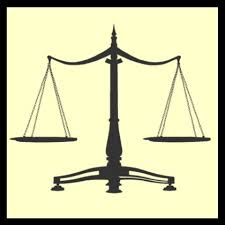 Algebra Solution